NAPRAVI LIKZA OVU AKTIVNOST BITI ĆE TI POTREBNI:ČAČKALICEPLASTELIN, GUMENI BOMBONI ILI MALENI KOMADIĆI GUMICE PAPIR I OLOVKA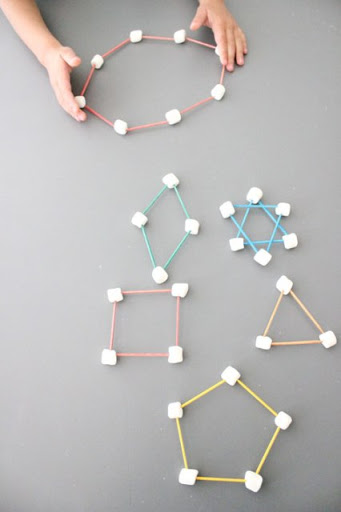 ONO ŠTO ĆEŠ NAPRAVITI IZGLEDATI ĆE OD PRILIKE OVAKO:UZMI ČAČKALICE I KOMADIĆE PLASTELINA, GUMICE ILI GUMENE BOMBONE I POKUŠAJ NAPRAVITI SLIJEDEĆE LIKOVE: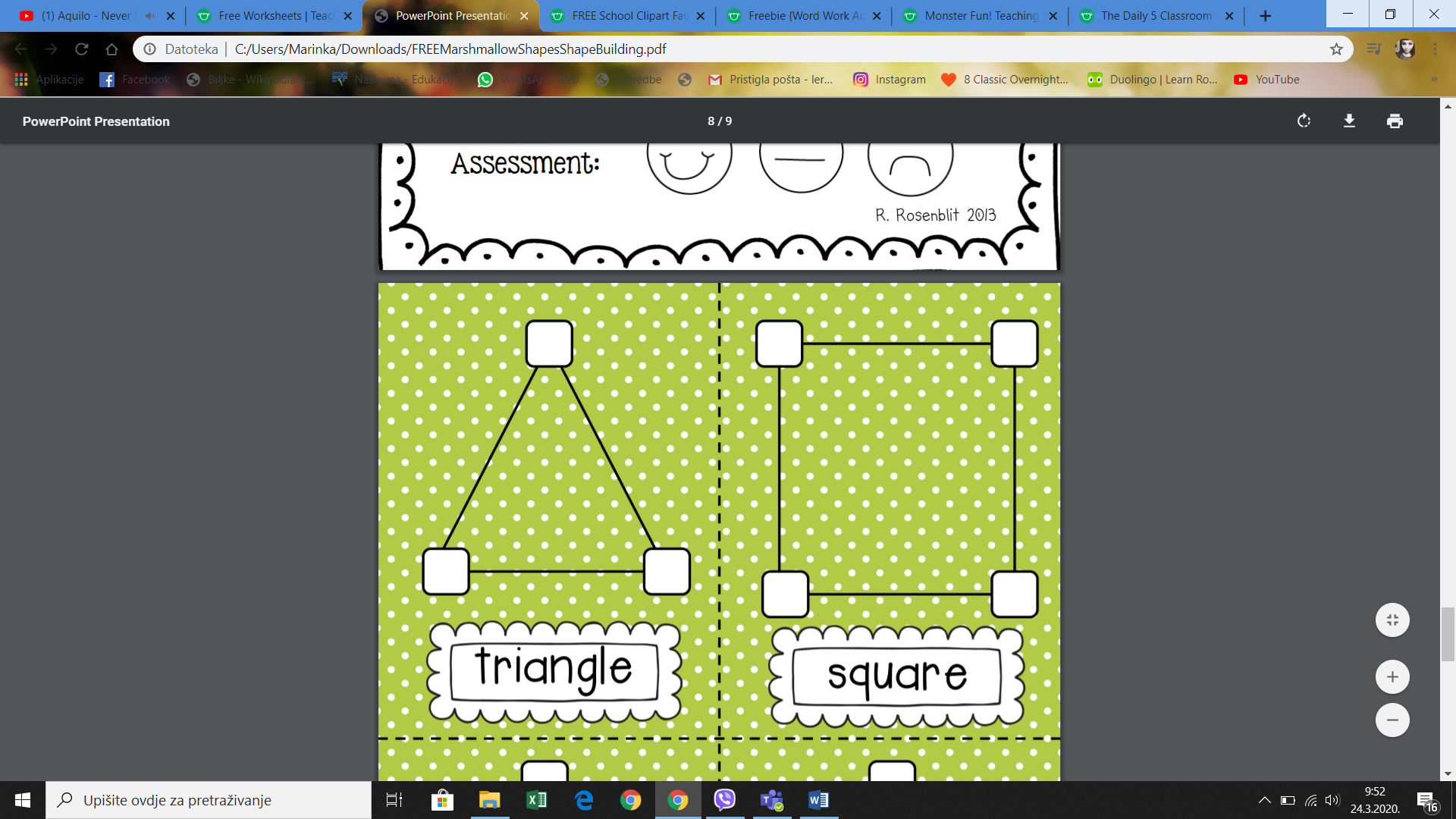 NAKON ŠTO NAPRAVIŠ LIKOVE, SLIKAJ MI I POŠALJI. 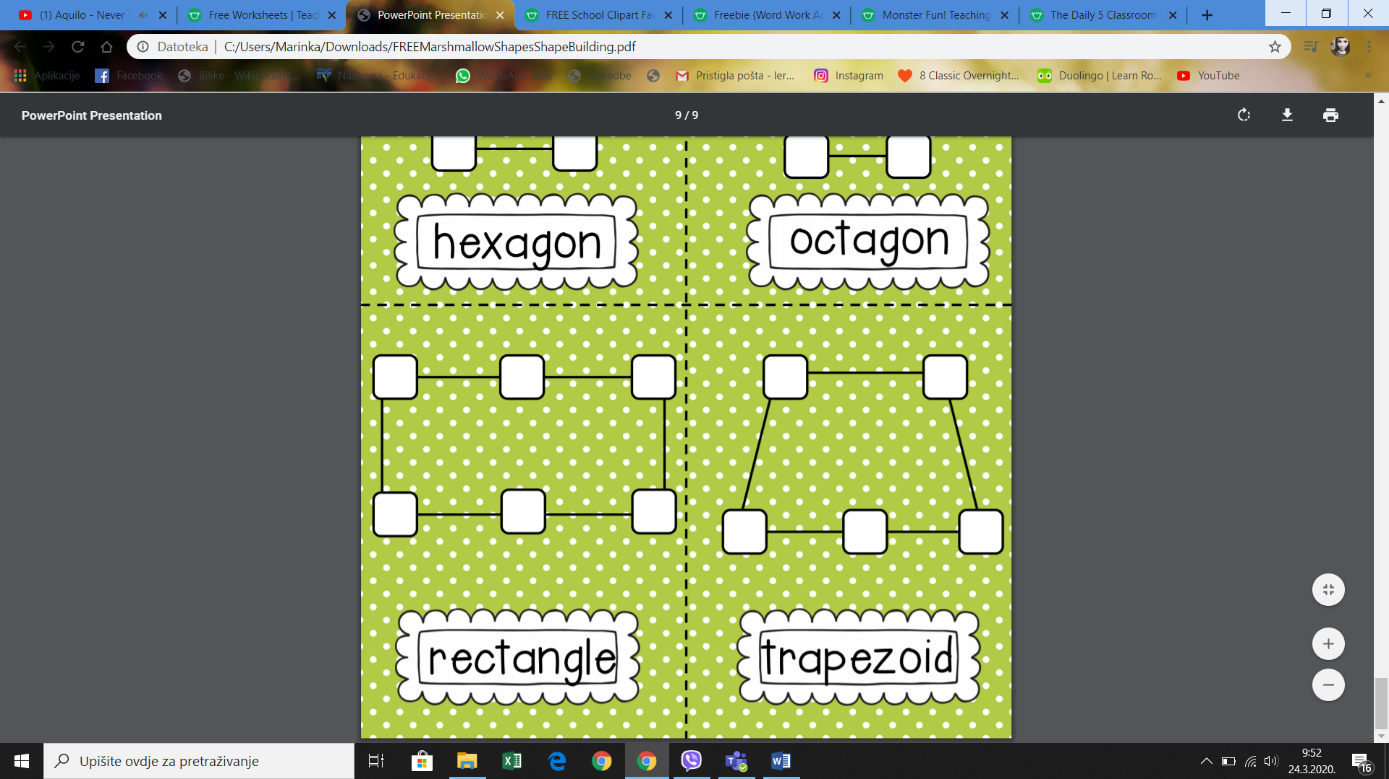 ZATIM U BILJEŽNICU NACRTAJ SVAKI OD LIKOVA KOJI SI NAPRAVIO I IMENUJ IH. 